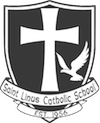 St. Linus School1st Grade School Supply ListCheck when PurchasedQuantityDescription1 packMarkers, Dry Erase, Chisel, Low Odor, Asst. 4/pk1Pencil Case, Fabric, 3-Hole w/Grommets, 10” x 6”, Asst2 boxesBaby Wipes, Unscented (80 count)2Large Pink Eraser, Latex Free1 packCoLine Folders, Poly, 2 pocket, 4 pack (colors red, green, yellow, blue)2 boxesCrayola Crayons 24 ct Tuck Box4Elmer's Glue, Washable, .21 oz White2Crayola Markers, Washable, Classic Colors, Wide Tip, 8/set112” Ruler, Wood, Inch and Centimeter, No Center Holes2 boxesFacial Tissue, Hypo-Allergenic, 200 ct1Fiskars Scissors (For Kids, 5”) Blunt Tip, Latex Free2Jumbo Book Covers (Blue, Red, Green)